附件2国家质检中心社会责任报告（2019年度）质检中心名称（盖章）： 国家电控配电设备质量监督检验中心 市场监管总局认可检测司编制填报说明1.填报时请依据2014年认监委印发的《国家产品质量监督检验中心社会责任报告制度实施指导意见》（国认实﹝2014﹞61号，可在认监委网站查看）。2.一个法人单位有多个国家质检中心的，每个国家质检中心需单独填写一份社会责任报告；由两家单位共建的国家质检中心（包括国家质检中心在异地设立实验室的），由牵头单位汇总填写一份社会责任报告。一、基本情况1.国家质检中心名称： 国家电控配电设备质量监督检验中心                               授权证书号： （2019）国认监认字（089）号 实验室认可证书号（如有）：CNAS L44632.所在法人机构名称： 天津天传电控设备检测有限公司                                 地址： 天津市东丽开发区信通路6号 邮编： 300180           3.负责人情况：主任：姓名  周  锋            联系方式（手机）13002213343 常务副主任：姓名  王春武            联系方式（手机）13602058875副主任：姓名： 王  阳 电话（座机）：022--84376188手机：13602070846姓名： 卢  林 电话（座机）：022--84376021手机：13752665892姓名： 王姜骅 电话（座机）：022--84376028手机：13752332871姓名： 张春香 电话（座机）：022--84376019手机： 13752076758联系人：姓名： 王  阳 电话（座机）：022--84376188手机：13602070846传真：022-84376230电子邮箱：wangyang_926@126.com4.中心现有员工 112 人，其中管理人员 13 人，检验人员 82     人，辅助人员（如有） 8 人；固定资产 3907.95 万元；主要仪器设备 1418 台套；实验室面积 20000 平方米。5.2019年工作基本情况（数据截至2019年12月31日，以下同）：（1）承担市场监管总局国家产品质量监督抽查任务 0 批次；（2）除国抽外，承担各级政府部门监督抽查任务 1 批次；（3）承担CCC检测任务 1864 批次；（4）承担生产许可证（登记证）检测任务 0 批次；（5）承担仲裁、司法鉴定的检测任务 0 批次；（6）参加省部级以上部门组织的能力验证或实验室间比对任务 5 批次，其中，由本中心组织的有 0 批次；另外，本中心还自发组织 5 批次的能力验证（或比对）活动；（7）参与制修订国家、行业或地方标准 12 个，其中，作为牵头单位负责制修订 10 个；6.国家质检中心建设情况（1）2019年新增工作人员 5 人，新增仪器设备 46 台套，新增仪器设备投入 216.8 万元，实验室面积扩大 0 平方米；（2）2019年新增检测能力 0 项，其中 0 项已经完成资质认定扩项；目前已获得授权的检验项目占授权名称所涵盖检验项目的百分比约 100 %；（3）2019年完成科研项目 1 项，科研经费投入 482.52 万元，科研投入占业务收入的 8.38 %；（4）2019年承担委托检验 1553 批次，较2018年增长 7.2 %，2019年度委托检验收入占业务总收入的 55.3 %，收入较2018年增长 38.1 %；（5）2019年获得外部资金投入共计 0 万元，其中属于国家财政投入的有 0 万元；（6）2019年组织内部培训 10 批次，共培训人员 450 人（次）；参加外部培训 8 批次，参加培训人员 29 人（次）。二、2019年度社会责任报告（另附页）社会责任报告国家电控配电设备质量监督检验中心（2019年度）目           录一．前言	11.	报告说明	12.	国家电控配电设备质量监督检验中心简介	23.	组织机构	34.	战略方针和目标	35.	中心2019年运营情况	46.	体系运行情况	6二．履行社会责任的制度和措施	7三．履行社会责任的情况	81．诚信责任	81.1规范管理	81.2诚信运营	92．经济与服务责任	92.1创新服务	92.2树立质量提升价值的理念	143.党建工作	164．社会责任	164.1安全保护	164.2员工成长	174.3员工政策与权益	184.4员工文化	194.5社会公益	194.6报告责任	195．环保责任	20四.展望2020年	20一．前言国家电控配电设备质量监督检验中心秉承“科学管理、公正检测、数据准确、优质服务”的质量方针，始终依据RB/T 214-2017《检验检测机构资质认定能力评价 检验检测机构通用要求》、《国家产品质量监督检验中心授权管理办法》、CNAS-CL01：2018《检测和校准实验室能力认可准则》以及相关应用要求，结合检测中心的具体情况制定《质量手册》、《程序文件》以及《规章制度》，并确保以上文件得到有效运行。在资质认定范围内编制本责任报告。全面贯彻党的十九大精神，紧紧围绕高质量发展这个根本要求，深刻领悟《关于开展质量提升行动的指导意见》的重要主旨，紧紧抓住服务质量这条主线，提高检测服务质量，积极开展检测服务，加强制度建设，规范检测行为。2019年我检验中心认真学习和领会国家认监委各项政策方针的精神，时刻牢记作为国家质检中心应承担的社会责任。始终坚持这样的原则：继续积极发挥自身在低压成套开关设备、低压元器件、变频器、电网质量治理等领域的技术优势和作用，积极参与标准化委员会国家及行业标准以及国际IEC标准的制修订，并进行开发和试验验证；与认证机构共同研究新产品检验方法，推动电控配电和变频器行业的发展。检测中心以“优质服务”为主线、遵纪守法、诚实守信，加强制度建设，规范检测活动，不断增强检测工作的透明度，牢固树立工作人员的责任意识、廉洁意识，真正做到：客观公正、科学规范、真实有效、顾客满意。中心始终把坚持创新理念，创新经营模式，大力塑造和培养自己在行业的知名度，在市场竞争中占据主动地位。报告说明1.1 报告单位：国家电控配电设备质量监督检验中心1.2 报告依据：依据国家认证认可监督管理委员会发布的《国家产品质量监督检验中心社会责任报告制度实施指导意见》编制。1.3 报告时间：2019年1月1日至2019年12月31日1.4 数据来源：中心正式文件和统计数据1.5 名称说明：报告中出现的“我们”、“检测中心”和“中心”在本报告中特指国家电控配电设备质量监督检验中心。1.6 联系方式：中心网站：http://www.ccdt-tj.com传真：022-24981806电话：022-24981806/13602058875地址：天津市东丽开发区信通路6号联系人：王春武国家电控配电设备质量监督检验中心简介国家电控设备质量监督检验中心始建于1985年，是国内从事电控配电设备质量检测、新产品试制、验收、产品认证及质量仲裁检验的国家级实验室。 “中心”挂靠在天津天传电控设备检测有限公司，该公司是天津电气科学研究院有限公司的全资子公司，天津电气科学研究院有限公司是中国电器工业协会电控配电设备分会、水电设备分会、变频器分会、电气传动国家工程中心、全国低压成套开关设备和控制设备标准化技术委员会、全国变频调速设备标准化技术委员会、全国电力电子系统和设备标准化技术委员会含半导体电力变流器的调速电气传动系统分技术委员会、全国水轮机标准化技术委员会控制设备分技术委员会、能源行业小水电机组标准化技术委员会和中国自动化学会电气自动化委员会、中国电工技术学会电控系统与装置专业委员会的依托单位。多年来先后多次承担了国家技术监督抽查，全国统一检查，仲裁检测，新产品鉴定，全国交流变频器调速装置评测，中小型水利发电设备产品质量出口许可检测工作，承接CCC认证、CQC认证、CE标志认证、节能认证、ASTA认证、CB认证、中国船级社产品检测及各类委托检验；参与国际IEC标准、国家标准、行业标准的制修订及验证工作；同时为广大企业提供相关技术服务，开展企业及同行实验室检验人员的培训活动，研发检验设备等工作。本实验室现有建筑面积20000平方米，中心有技术人员82人，各种先进仪器、设备1418余台套。曾经承担了国家航天发射控制指挥中心的配电系统验收、奥运主会场“鸟巢工程”及运动员公寓等奥运配电设备检验、发改委节能传播中心节能产品推广检验、天津市以及国家电网有限公司抽检等工作。组织机构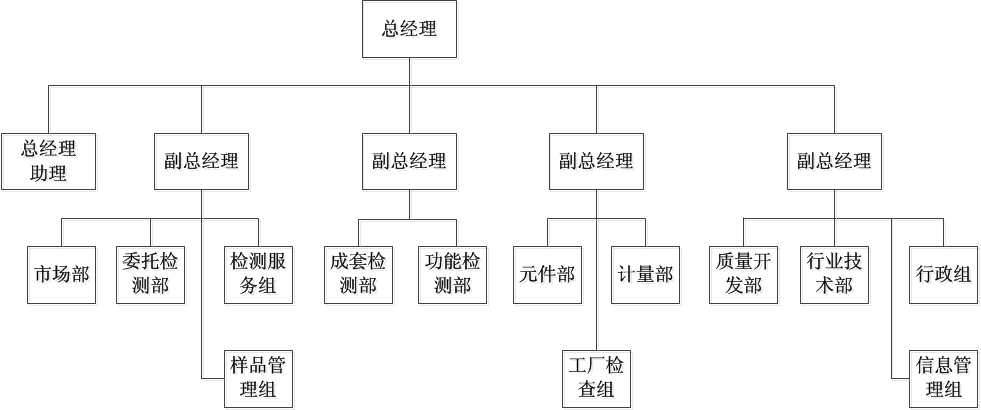 战略方针和目标国家电控配电设备质量监督检验中心，确立了“科学管理、公正检测、数据准确、优质服务”的战略方针，始终以公正检测、科学检测、诚信检测为己任，坚持“合力共享、创新成长”的核心价值观，树立“管理提升品质，服务创造价值”的经营理念，正确处理中心发展，员工成长及利益相关方的关系，自觉营造健康、和谐、有序的检测环境。目标：客户的满意率达到95%，一次检测合格率达到90%以上，检测周期达到客户标准要求等。中心2019年运营情况5.1承担CCC检测工作任务情况5.2承担委托检测工作任务情况5.3承担监督抽查工作情况报告期内，检测中心承接了天津港保税区市场和质量监督管理局低压成套开关设备的抽检测时任务，并圆满完成该项工作。同时，我检测中心长期与国家电网有限公司合作，尤其承担着国家电网有限公司天津分公司的抽检工作，报告期内，检测中心通过中标相关领域的检测任务，承担了国家电网有限公司变压器、低压成套开关设备、补偿成套设备、电缆分支箱等产品的抽检任务。5.4标准工作中心参与制修订标准13项，其中一项为国际标准。5.5科技创新中心投入216.8万元进行设备改造和增加，新增仪器设备46台套，目前在研科研项目2项，获得国家授权实用新型专利3项；申请发明专利1项，实用新型专利1项。体系运行情况检测中心组织内部审查，涉及管理层及中心各部门，以保证实验室的质量管理体系运行持续有效，各项质量活动处于受控状态，仪器设备满足相应的技术能力要求，具备自我完善能力；加强内控体系建设和内部审计工作，杜绝风险隐患。报告期内，检测中心通过了2018年度ASTA（英国短路测试机构协会）认可实验室的年度内审评审，以及“国际电工委员会电工产品合格测试与认证组织（IECEE）”的CB实验室年度内审。在与认证机构合作方面，报告期内，公司积极与国内外认证机构合作，接受了船级社认证机构以及印尼MGI认证机构的评审，获得其认可实验室资格。报告期内，检测中心持续对授权范围标准进行维护更新，每个季度对授权范围内的标准进行查新工作。今年共发现21个标准更新信息。报告期内，就测检中心通过文审的方式对9个标准完成了换版工作。结合2020年的复评审，检测公司还将申请其他更新标准的换版工作。二．履行社会责任的制度和措施国家电控配电设备质量监督检验中心，结合自身社会责任战略目标，根据运营现状和经营环境变化，评审已识别的各相关利益方期望和适宜性，并确定国家家质检中心为达成和平衡这些期望所采取的行动。我中心构建了中心管理体系，包括管理架构、制度体系、信息体系和监督反馈。建立了中心社会责任管理办法，员工教育培训管理办法，安全生产管理制度，绩效考核管理制度，内控体系等相关制度文件。畅通与各利益相关方的沟通渠道，中心各个部门在工作中，与各自对口业务部门保持联系，及时获得他们的需求并及时作出反馈。由中心主任向社会做出了检测中心“公正性声明”，并制定了保证公正性的措施，员工向中心签署了公正诚信廉洁自律保证书。建立履行社会责任监督体系，形成监督机制，收集整理各利益相关方的信息反馈，检查评估中心社会责任的制度、措施和执行结果，制定改进措施。中心管理层组织相关部门定期向主管部门提供行业动态及产品质量分析报告，并配合质检部门开展宣传和执法活动。为确保体系的有效运行，中心每年进行内部审核和管理审核，以不断提出问题，不断制定改进措施，不断提高管理水平和自身能力建设。从各利益相关方的期望出发，将中心的社会责任融入到检验检测活动中，保证中心的可持续发展和社会价值的提升。在检测公司团队建设工作中，党员同志充分发挥模范带头作用，挣做回馈社会的头雁，积极参加社区公益活动。通过宣传提高员工社会责任感，努力为社会和谐发展尽一份责任。为增强环境保护意识，用实际行动向周围的群众宣传保护环境、爱护环境的理念，检测中心党支部开展了志愿服务活动。各位党员同志都积极参加，干劲十足，手拿扫把、铁锹、簸箕等工具，对信通路整条街道进行清扫落叶、杂草、垃圾以及共享单车秩序整理的工作。之前大风降雨的天气，街道上散落了大批的落叶裹满了泥水，活动中党员同志们不怕脏不怕累，用双手将湿漉漉的落叶捧到垃圾袋中，将堆满各公司门口的共享单车整理的井然有序。三．履行社会责任的情况1．诚信责任1.1规范管理加强公司文化建设和党建工作，对部门的新闻事件及时宣传，弘扬正能量。认真学习宣传贯彻习近平新时代中国特色社会主义思想和党的十九大精神，牢固树立“四个意识”，做到“两个维护”，检测公司遵循“管理提升品质、服务创造价值”的理念，以诚信运营、规范服务行为、提高服务效率、提升客户满意度为抓手，注重团队和品牌建设。重新修正了实验室管理系统，完善了合同洽谈、合同评审、任务派发、试品管理、试验过程管理、报告审核、报告签发、报告打印存档、任务统计等网上流程，保证各个环节严格按照质量体系、程序文件的要求开展工作，杜绝人为操作，实现无纸化的流转，提高工作效率和运营的规范性。在新上线的网站上，增加了客户报告查询功能，方便用户使用和报告使用方的甄别。做好人员培养的工作，营造出良好的学习环境，加强培训与技术交流，派员参加实验室风险管理、测量不确定度、电磁兼容、汽车电子以及电力变压器等方面的培训，共培训29人次。为实验室管理和实验的科学性提供保证。检测公司共开展培训和技术分享活动10次，标准换版培训4次，标准扩项培训4次，质量体系培训2次，共培训人员 450 人（次）。各部门组织专业领域技术培训6次，入职员工培训4次。1.2诚信运营坚持诚信为本，遵守法律法规和社会公德，公平参与市场竞争，结合行业特点，检测中心对全体员工进行廉洁从业教育。为保证中心检测工作的独立性和公正性，不受任何利益驱动，切实独立开展检测工作。中心主任向社会做出了检测中心“公正性声明”，并制定了保证公正性的措施。员工向中心签署了公正诚信廉洁自律保证书。中心建立了公正、廉洁工作制度，对检验人员提出了，不得设计、开发、生产、销售授权检验范围的产品；不得向社会推荐生产者的产品；不得以对产品进行监制、监销等名义参与企业经营活动；不得泄露企业技术机密及转移企业提供的有关技术资料和产品、利用企业技术资料研制、开发产品；不得利用国家监督抽查等政府监督检验机会，强行要求被抽查企业接受收费性的服务或强制被抽查企业鉴定检验服务合同；必须按照上级文件和内部质量体系文件要求开展检验工作，不得违反文件规定弄虚作假等15项具体要求。坚持诚信为本，遵守法律法规和社会公德，公平参与市场竞争，结合行业特点，对全体员工进行廉洁从业教育，以诚信建设工作加强行业自律，创建公司品牌。2．经济与服务责任2.1创新服务2.1.1积极参与国际标准化活动，主导IEC国际标准制定工作2020年1月2日，由检测中心的全国低压成套开关设备和控制设备标准化技术委员会（TC266）主导的IEC《智能型成套设备通用技术要求》国际标准提案获批立项，并启动标准编制工作。低压成套标委会多年来持续跟踪国际标准化发展动向，积极争取并通过多种渠道参与国际标准化活动。通过委派IEC注册专家深入参与国际标准的制定，持续积累国际标准化工作经验，不断提升国际标准化工作能力，为我国低压成套领域国际标准立项取得新突破奠定了坚实基础。该项目的成功立项，实现了中国在低压成套领域主导国际标准制定零的突破，并首次前瞻性的将智能化元素引入IEC/SC121B低压成套设备专业领域。低压成套标委会自2018年开始进行《智能型成套设备通用技术要求》标准项目的预研工作，经过反复与SC121B专家沟通交流，于2019年正式提出该项目国际标准立项申报。2019年10月IEC/SC121B启动了该项目提案的投票工作，至2019年12月27日投票截止，共获得13个P成员国的投票支持，中国、德国、法国、英国、意大利、俄罗斯、美国7个成员国将委派技术专家参与该标准制定工作。2019年6月，派员参加国际电工委员会（IEC）于芬兰赫尔辛基举办。ABB（芬兰）承办的调速电气传动系统 通用安全工作组会议（IEC/TC22/SC22G/MT11）。会议期间，与同期制修订的交流调速传动系统额定值召集人和电气安全召集人就整个调速传动系统标准的协调性和一致性进行沟通，最终达成一致。并在会议期间发布由我国主导的直流调速传动系统额定值标准IEC 61800-1的国家委员会投票文件（CDV文件）。2.1.2参与变频调速设备全球能效循环比对测试，为IEC标准制定贡献“中国智慧”2019年3月接受了RR’C变频调速设备全球能效循环比对测试项目组副组长，瑞士伯恩大学Vezzini教授来到检测中心对中国试验现场条件以及试验能力进行检查评估，并对试验设备以及试验人员能力给予肯定。2019年9-12月，检测中心作为参与RR’C全球变频器能效循环比对试验的全球六家实验室之一，代表中国参加此项工作的第二阶段测试，对10台不同品牌型号的变频器，按照统一的测试协议对其进行了能效的测试，并根据检测中心对变频产品能效的理解，增加了比对测试条件，并进行了附加测试，完成了测试报告，并已经将测试数据汇总至工作组组长。同时，将变频器发送到全球其他实验室。检测中心也做好准备接受其他国家检测样品，继续比对测试。2.1.3扩展民用机场专用设备领域，助力民航事业发展飞机地面静变电源检测能力建设项目，2017年6月9日在天津市东丽区行政审批局完成项目备案。2017年10月18日，经天津市发展和改革委员会批准，该项目获得2017年天津市服务业转型升级专项项目和资金支持，并下发通知。由天津市服务业科技协会管理。该项目由天津天传电控设备检测有限公司承担，在公司实验室原有设备、场地基础上，对实验场地进行配套改造，添置相关检验仪器设备，自主开发灵活可调的负载设备及控制测试系统，同步开展实验方法研究，形成对飞机地面静变电源产品的检测能力。本项目研究综合性试验平台，结合试验负载控制与检验测试两个功能，同步进行试验样品负载控制与测试，大大提高检测效率，使得飞机地面静变电源性能测试方便快捷。服务于相关产品的生产制造企业以及中国民用航空局。本项目已获专利1项；受理申请专利2项，一项为实用新型专利，一项为发明专利；发表论文1篇。2.1.4持续固定资产投入，提升检测能力服务企业标准换版检测的同时，我们不忘注重能力和技术水平的发展提高。结合国家十三五计划支持企业提高装备水平、优化生产流程，加快淘汰落后工艺技术和设备，新能源产品综合利用水平的政策导向。结合检测中心实际发展需求，将能力建设与设备改造升级相结合，持续支持检测中心硬件条件投入，累计投入资金216.8万元，以适应日趋多样化的市场需求。共购置46台先进仪器设备，其中，绝缘电阻表检定装置、变压器直流电阻测试仪、温湿度传感器、交流净化稳压电源以及二氧化硫试验箱主要用于淘汰老旧设备，对现有设备进行更新升级。以上设备主要应用于计量、变压器检测、改善电磁兼容电源质量以及环境试验检测等。另外购置的能效试验用电机、电流钳主要用于变频调速设备能效全球循环比对试验，为IEC标准进一步修订提供数据支持。报告期内，检测中心主要购置了与汽车电子相关的电磁兼容检测仪器设备有检测探头、天线、低噪声放大器、信号模拟器以及耦合去偶网络。通过对标准的学习，以及对仪器使用的掌握，检测中心计划在2020年的复评审工作中，对相应检测能力申请扩项。检测中心继续积极与CQC合作，配合认证机构做好产品认证技术支持，完善产品认证实施规则，使产品认证检测更加科学更加严谨。2019年我们与CQC合作开发的自愿性认证项目有：a)	通信配电系统电能质量补偿设备b)	静止无功补偿装置c)	低压电抗器（换版）d)	低压抽出式成套开关设备和控制设备主电路用接插件（换版）e)	低压直流成套开关设备（换版）f)	直流电源设备（换版）2.1.5标准工作2019年2月，派员参加于澳大利亚墨尔本举办的22G能效领域的工作组（IEC/TC22/SC22G/WG18）会议以及同期召开的全球变频调速设备能效循环比对试验（RR’C）第二阶段（正式阶段）的启动会议。2019年7月8日至12日，IEC/TC 121/SC 121B MT2工作组会在德国柏林召开。SC 121B对口的国内标委会SAC/TC 266（全国低压成套开关设备和控制设备标准化技术委员会），检测中心派员加了此次会议。会议由SC121B主席Thomas W Mennell主持。会议进行了关于MT2会员资格的相关通报；对IEC 61439-1的CDV阶段文件和IEC 61439-2第三版的CD阶段征集的意见进行讨论，并相应对标准进行修改；进一步确定了IEC/TR 61641、IEC/TS 63107、IEC/TR 61439-0几个标准的工作计划。根据上一次会议主席的建议，本次会上检测中心员工代表天津电气院对中国新提案《智能型成套设备通用技术要求》项目的背景、标准架构和技术内容等方面进行详细汇报；并在会上对各国专家提出的关键性技术要求进行了回复和讨论，各国专家对汇报情况表示肯定和支持。2019年10月21日至25日，IEC/TC 121/SC 121B MT2工作组会在中国上海召开。SC 121B对口的国内标委会SAC/TC 266（全国低压成套开关设备和控制设备标准化技术委员会），检测中心派员与来自罗克韦尔自动化（中国）有限公司、海格电气（惠州）有限公司、镇江市产品质量监督检验中心、镇江西门子母线有限公司国内专家参加了此次会议。会议由SC121B主席Thomas W Mennell主持。会议进行了关于MT2会员资格的相关通报；对IEC/TR 61439-0的DC阶段征集的意见进行讨论，并相应对标准进行修改，给出IEC 61439-1、IEC 61439-2和IEC/TR 61439-0等几项标准下一版本的发布计划；会上进一步确定了IEC/TR 61641、IEC/TS 63107、IEC/TR 60890几个标准的工作计划；会上中国的新项目提案PNW TS 121B-93 《智能型成套设备通用技术要求》召集人检测中心派员汇报了该项目首次工作组会议时间、安排、主要议程及下一阶段工作计划等内容。该项目将于12月27日投票结束，确定该项目投票通过后将于2020年3月23-27日在中国天津召开首次工作组会议。同期举办的IEC调速电气传动系统年会（22G），有来自10个积极成员国的40余名代表参加。检测中心主任任中国代表团团长，带领20余名中国专家参加此次会议。并取得了丰硕的成果。报告期内，我检测中心积极参与国家标准和行业的制修订工作，参与了由全国低压成套开关设备和控制设备的标准化委员会、全国变频器标委会以及能源行业风电标委会风电电器设备分标准化委员会组织的标准制修订工作。参加国家标准和行业标准修订13项。2.1.6科技成果报告期内，结合检测实际情况，检测技术人员积极发挥主管能动作用，开拓思路落实行动，主动研发新型检测设备，获得实用新型专利授权3项：一种电容器充放电试验装置；一种电缆分线箱的水平静负载试验装置；一种高压隔离开关连锁装置。申请实用新型专利1项：一种电子电工滴水试验用大角度可调式试验台；申请发明专利1项：滴水试验用大角度可调式倾斜试验装置。论文发表13篇。2.2树立质量提升价值的理念报告期内，在CCC产品领域主要工作是低压成套开关设备中配电板产品标准GB/T 7251.3换版工作。公司组织质量技术部、成套检测部和业务部相关人员认真研究国家认监委TC24决议，针对标准换版的具体要求对公司潜在客户进行详细统计和分析，研究客户原报告的的档案，对标准换版的工作量和试验内容进行准确的判定，对本次标准换版的市场进行了准确的预估。标准换版作为2019年一项特殊的检测任务，公司上下高度重视，采取了一些行之有效的措施。遵照标准换版为企业降低证书换版成本的宗旨，针对不同的试品，明确了检测、报告编制、报告审核和报告上传等各个环节的时间；与企业业务洽谈过程中，根据企业产品覆盖范围，共同制定送样要求、试验方案等；为保证报告质量，每月对已完成报告按10%的比例进行内部质量抽查。在检测任务密集的时段，通过工作日加班，周末连续加班的方式突击检测任务，保证客户能够按时获得合格的检测报告。通过提升服务、保证质量、缩短检测周期等措施，全面完成了原有客户标准换版的任务。在样品管理方面，检测公司一直严格按照IOS/IEC 17025以及程序文件相关要求执行。能够保证样品在公司内部整个检测流程中，都在严格的管理和控制下进行。每个样品都具有与检测任务相关的唯一性标识。继续沿用公司样品标识的二维码标识。在标准换版期间，通过电子化二维码标识对送试样品进一步加强管理，提高了样品管理的效率。保证了在试验开始前，先对样品的状态进行初步核查，保证样品的真实性、正确性、符合性之后，将核查结果上报认证机构，待得到确认，再进行进一步的检测工作。在委托检测任务方面，检测中心进一步与国家电网有限公司合作，通过中标相关领域的检测任务，承担了国家电网有限公司变压器、低压成套开关设备、补偿成套设备、电缆分支箱等产品的抽检任务。同时，检测中心也加强与行业龙头企业合作为其产品研发提供试验场地，对其产品进行摸底试验，摸底试验数据被企业收集用于产品研发改进。报告期内，合作的厂家有施耐德电气设备工程(西安)有限公司，北京人民电器厂有限公司等公司。贯彻执行上级单位，天津电气科学研究院有限公司“质量月”的工作计划安排，在检测中心内部组织了生动质量检测评比活动。通过对指定项目的检测评比活动，使得检测员工加深了对相关检测项目的理解，也在员工之间提供了切磋检测技能的环境，在活动中普遍提高了检测员工的检测技能，加深了对相应标准的理解。并且，对于部分检测方法也得到了改进，提高检测中心的检测效率。同时，检测中心也组织了检测知识竞赛答题活动。竞赛试题包括通用检测技术内容，更多包括检测中心管理体系运行方面的内容，以及检测项目实施过程中在合同评审、样品管理、仪器设备管理、环境控制以及外部提供的产品及服务相关内容。从而提高了检测员工对质量体系的认识与了解。在活动结束后，检测中心的对活动中表现突出的员工进行了相应的奖励。3.党建工作检测中心党支部以政治建设为引领，组织全体党员认真学习贯彻习近平总书记系列重要讲话精神，坚定理想信念，增强“四个意识”，做到“两个维护”，务实开展“不忘初心、牢记使命”主题教育，定期开展“三会一课”，学习党的理论知识，通过主题党课、专题研讨等形式，结合检测业务工作，聚焦发展中的问题，在推动基层党建工作中取得明显成效。 全体党员认真学习党章，对党的性质、党的宗旨、党员义务、党的纪律等章节进行深入的学习；明确做一个合格党员的标准，讲政治有信念，讲规矩有纪律，讲道德有品行，讲奉献有作为。号召占公司员工三分之一的全体党员同志要以公司战略方向为引领，充分发挥共产党员的先锋模范作用， 在勇担当、干实事上走在前列，以饱满的热情，投入到工作当中去，为检测事业的发展不懈努力！支部阵地建设到位，有场地、有设施、有标志、有党旗、有书报、有制度的“六有”党员活动室。党员活动利用率高，日常维护得当，不断丰富学习材料、书籍，创建党建阵地建设。支部材料分类存档，三会一课、主题党日、党费收缴、换届选举、员工名册、党员名册、入党申请人名册，党员信息变动能够及时更新。4．社会责任4.1安全保护中心坚持“安全第一，预防为主，综合治理”的安全生产方针，建立了《安全生产管理制度》，深度贯彻安全生产法律法规，不断完善检测中心安全管理体系，强化员工安全意识，全面落实安全生产责任，提高安全技能，完善安全设施，防患于未然。同时，检测中心加强生产安全事故隐患排查治理，加强安全生产教育培训，强化安全生产过程管控，加强应急能力建设。中心领导和部门负责人作为总部安全生产管理委员会的成员，定期参加安全生产工作会议，观摩各类由于违章而发生安全事故的案例，起到警示作用。每月中心坚持组织安全检查，及时发现潜在的安全隐患，并组织相关责任部门立即整改，杜绝类似问题再次发生。完善安全预防机制，严格按照检测作业指导书和检测细则开展工作，禁止违规操作。对检测设备和重要设施安排设备管理人专门管理，进行使用方法的培训，并进行定期计量和检验。定期对消防泵、消防管路和消防器材进行检查，对一些设备和器材进行淘汰和更换。检测中心全员签订了年度《安全生产责任书》。加强对员工的培训，员工上岗前进行培训和取证，检测工程师必须具备电工证、涉及高压设备时具备高压设备操作证；天车工、叉车工必须带证操作。对特种设备如二氧化硫试验箱、着火试验箱、吊车、雷电冲击、低压大电流试验设备、短路试验设备、电梯高压变频器试验及能量回馈设备等都制定了相应的使用管理制度。模拟突发事件发生时的演练，诸如火灾发生时灭火器材的使用演练。检测中心安全生产形势平稳，全年未发生安全事故。4.2员工成长坚持“以人为本”，加强员工队伍建设，始终为员工打造一个锻炼、成长、公平竞争的平台，加速培养和造就一批在检测行业素质优良的技术队伍，制定人才培养计划与考核机制。为夯实检测人员的检测技术基础，坚持员工岗位技术基础。随着检测中心检测产品范围的扩充，报告期内，度检测中心对新入职员工进行大面积轮岗工作，让每名员工在不同类型的工作岗位工作至少一个季度，从而了解不同领域内的检测内容。并且，让为每位新员工尽快了解相关检测内容，无论新员工在哪个部门轮岗，都会有制定的经验丰富的骨干员工对其进行辅导。做好人员培养的工作，营造出良好的学习环境，加强培训与技术交流，派员参加实验室风险管理、测量不确定度、电磁兼容、汽车电子以及电力变压器等方面的培训，共培训29人次。为实验室管理和实验的科学性提供保证。检测公司共开展培训和技术分享活动10次，标准换版培训4次，标准扩项培训4次，质量体系培训2次，共培训人员 450 人（次）。各部门组织专业领域技术培训6次，入职员工培训4次。4.3员工政策与权益检测中心始终坚持“以人为本”的核心价值观，在企业加强行政管理的同时，重视维护职工群众合法权益，促进企业与职工和谐发展。检测中心一直按照季度考核的方式。各个事业部的经营业绩与时间进度相匹配时，绩效薪酬足额发放。个人绩效与个人业绩、部门业绩和公司整体业绩紧密挂钩，分阶段和阶段绩效结果以不同方式进行核算，提高员工的积极性，严格遵循“效益涨、工资涨，效益降、工资降”的原则，保证大多数员工更加关心部门和公司的发展。 报告期内，公司严格执行福利费用管理制度和计划，加强福利项目管控，做好福利费系统平台全过程管控和日常监督；进一步完善和优化公司组织绩效管理体系，细化和丰富考核维度，确保了绩效管理落地。公司依法与员工签订劳动合同,根据国家法律法规要求,为员工缴纳养老、医疗、失业等社会保险，对特殊岗位员工购买了意外伤害保险等商业保险，保证员工安心工作，解决员工退休、退职或发生意外事故的生活保障。报告期内，公司按规执行社保政策，确保了员工合法权益；完成了退休人员社会化管理准备工作，组织多名退休人员进行健康体检。公司重视员工的安全生产，针对不同岗位每年定期为员工配备和更换必要的劳动防护用品及保护设施，不定期地对公司生产安全进行全面排查，加大安全措施投入力度；加大安全工器具的投入及定期校验；同时，公司常年开展安全宣传、安全演练活动以及全员安全规则相关考试，持续强化员工安全生产意识和防范安全事故能力。4.4员工文化公司注重员工的身心健康，关爱职工机制不断健全，不断改进员工的工作环境、减轻员工的劳动强度，加大职业病防治力度，奉行以“预防为主”的健康保障策略。公司坚持员工定期体检、不断完善补充医疗保险制度。报告期内，公司组织开展参加上级公司及单位组织的田径、球类等10余个运动项目；大力倡导全民健身，坚持组织瑜伽课，重新翻新篮球场地。文体活动的广泛开展，体现了公司对职工的关心关爱，对提升公司的凝聚力和团队精神起到积极作用。参加科工委举办的庆祝中华人民共和国成立70周年文艺汇演中，大合唱“中国进入新时代”荣获三等奖。4.5社会公益积极参与社会公益活动，响应集团号召，全体员工每年参加自愿捐出一日工资的活动。组织“学雷锋专题”义务植树活动；采购固始、庆阳、迭部等扶贫县农副产品作为员工福利，推进“农产品扶贫”。中心党员积极发挥头雁作用，在党员所居住社区内积极参加公益活动，服务社区，回报社会。11月11日，为增强环境保护意识，用实际行动向周围的群众宣传保护环境、爱护环境的理念，检测中心党支部开展了志愿服务活动。各位党员同志对信通路整条街道进行清扫落叶、杂草、垃圾以及共享单车秩序整理的工作。4.6报告责任国家电控配电设备监督检验中心有义务向相关行政部门报告行业动态，在检验检测过程发现的重大质量风险。2019年度我中心向认监委上报了低压电控配电设备质量分析报告，进行了数据统计和分析。配合国家市场监督管理总局认可检测司，结合我中心自身行业和工作情况，反馈所属专业领域、地域检验检测行业发展状况、特点、趋势及风险信息。5．环保责任面对资源约束趋紧、环境污染严重、生态系统退化等严峻形势，检测中心秉持尊重自然、顺应自然、保护自然的生态文明理念，以环保法律法规要求为准绳，积极倡导企业绿色发展、循环发展、低碳发展理念，为生态环境保护做出应有贡献。检测中心努力减少试验过程中的噪声、振动、辐射、气体等对环境造成的不良影响，并采取加装隔离门、隔离墙等必要措施。对于试验后的耗材进行分类管理，将一些如铜排、电线电缆进行回收，与供应商合作，换回成品，将资源循环再利用。对一些高能耗试验项目，如温升检测、短路试验，进行试验任务规划。对于电网补偿类设备，在进行大功率温升或感性负载试验时，安排相应补偿设备同时进行相关试验，不但提高了检测效率，同时也降低了能源消耗，保证了电网质量。在传动类产品以及光伏类产品试验中，通过采用逆变器调整试验载荷的方式，将载荷能量回馈电网，既保证了试验条件精度又节约了大量电能，部分试验还可以为电网提供补偿，提高了检测中心的电源质量，减小电气类试验对公共电网的影响。四.展望2020年充满挑战的2019年过去了，检测中心的发展又翻开了崭新的一页，我们站在了一个新的历史起点。在新的一年中，检测中心深入挖掘现有业务能力，按照检测市场需求和业务增长的需要投入拓展新领域。通过一定的设备投入和能力建设，为行业企业提供输电、配电和电气控制产品检测的“一站式”服务。提升业务规模与现有能力，将现有能力深入挖掘，增加渠道客户，加强独立运营能力；提高科技创新能力，研究拓展新业务；通过投资投入，拓展检测范围，拓展新领域。规范运营管理，完善合规制度与相关文件，梳理运营风险点，提升服务意识和质量，强化服务意识，维护员工的合法权益。主动承担对社会、客户、员工等利益相关方的责任。善待环境，参与更多的社会公益事业。诚实守信，树立良好的社会形象；为检测事业的发展贡献我们的力量。统计项目低压成套低压元器件总计CCC报告数量17371271864占全部报告数量%53.6%3.9%57.5%检测收入2079.2万元354.3万元2433.5万元占业务总收%36.1%6.2%42.3%一次通过率90.9%92.1%91.0%整改通过率100%100%100%不通过率0%0%0%统计项目委托试验委托报告数量1553占全部报告数量%47.9%检测收入3182.6万元占业务总收%55.3%一次通过率88.4%整改通过率100%不通过率0%序号标准编号标准名称1GB/T 7251.8-20XX低压成套开关设备和控制设备智能型成套设备通用技术要求2GB/T 15576-20XX低压成套无功功率补偿装置3GB/T 12668.901-20XX调速电气传动系统 - 第9-1部分：电气传动系统、电机起动器、电力电子设备及其驱动应用的生态设计 - 采用扩展产品方法（EPA）和半解析模型（SAM）制定电力驱动设备能效标准的一般要求4GB/T 12668.902-20XX 调速电气传动系统 - 第9-2部分：电气传动系统、电机起动器、电力电子设备及其驱动应用的生态设计 - 电气传动系统和电机起动器的能效指标5GB/T 12668.7202-20XX 调速电气传动系统 第7-202部分：电气传动系统的通用接口和使用规范 2型规范说明6GB/T 12668.7302-20XX 调速电气传动系统 第7-302部分：电气传动系统的通用接口和使用规范 2型规范对应至网络技术7 GB/T 12668.3-20XX 调速电气传动系统 第3部分：电磁兼容性要求及其特定的试验方法8NB/T XXXXX-20XX变频调速设备的能效限定值及能效等级9IEC 61800-1:20XX调速电气传动系统 第1部分：一般要求 低压直流调速电气传动系统额定值的规定10NB/T XXXXX-20XX风力发电机组变流系统用机侧滤波器技术规范11NB/T XXXXX-20XX风力发电机组 不间断电源应用要求12NB/T XXXXX-20XX风电场用静止无功发生器技术要求与试验方法13NB/T XXXXX-20XX海上风电场 直流接入电力系统用换流器 技术规范